                                                          ОТЗЫВ  на работу студентки 4 курса Института «Высшая школа менеджмента» Санкт-Петербургского государственного университета над выпускной квалификационной работой по направлению 080200 – Менеджмент, профиль  МаркетингСТЁХИНОЙ Алеси Андреевнына тему:  «ВЛИЯНИЕ ЭФФЕКТА СТРАНЫ ПРОИСХОЖДЕНИЯ НА ВОСПРИЯТИЕРОССИЙСКИМИ ПОТРЕБИТЕЛЯМИ ТОВАРОВ КАТЕГОРИИ «ОБУВЬ»Особые комментарии:Стёхина А.А. смогла систематизировать новейшие научные труды ведущих зарубежных и отечественных специалистов  в области  исследования эффекта  страны происхождения и на высоком профессиональном уровне применить их  к построению  эмпирической модели. По результатам  осуществленного автором исследования  можно  утверждать, что страна происхождения является  эффективным маркетинговым инструментом, позволяющим  успешно позиционировать бренд  с целью достижения устойчивого конкурентного преимущества.  Стехина А.А. в своей дипломной  работе последовательно доказывает, что в целях успешного применения  эффекта, позитивный имидж страны происхождения должен  целостно применяться во всех элементах стратегии бренда, особенно, когда дело касается определения идентичности бренда и его позиционирования. При этом  автор справедливо отмечает, что потребители должны получить недвусмысленное сообщение о положительных эффектах страны происхождения по важным характеристикам бренда.Вызывают особенный интерес представляют   изыскания автора касательно специфики использования псевдо-иностранных  брендов в практике брендинга в российском  обувном ритейле. Практическая значимость работы заключается в разработке конкретных рекомендаций и мероприятий по  усилению и применению положительного эффекта страны происхождения для данной конкретной страны.   Автор отмечает, что  использование  эффекта страны происхождения,    сильно влияя на потребительскую оценку товаров,   важен для  практического брендинга деятельности компаний, особенно тех,  которые планирует вывод нового международного бренда на рынок.Общий вывод: работа  Стехиной А.А.  отвечает требованиям, предъявляемым к выпускным квалификационным работам по направлению 080200 – Менеджмент, профиль  Маркетинг.Научный руководитель:    д.э.н., профессор  кафедры маркетинга                                                                                                                  С.А.Старов	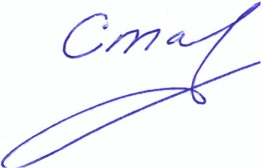 11.06.2020 г.Проявление студентом самостоятельности и инициативы при работе над ВКРСтудент проявил самостоятельность при формулировке исследуемой управленческой проблемы, целей и задач ВКРВКР выполнялась студентом в целом самостоятельно при активном консультировании с научным руководителемСтудент не проявил инициативы при работе над ВКРИнтенсивность взаимодействия с научным руководителем:Постоянное взаимодействиеНерегулярное взаимодействиеОтсутствие взаимодействияДругое:Соблюдение графика работы над ВКР:Полностью соблюдалсяСоблюдался частичноНе соблюдалсяСвоевременность предоставления окончательной редакции ВКР научному руководителюНакануне дня защиты ВКРВ день крайнего срока предоставления ВКРЗа день до срока сдачи ВКРЗа два дня до срока сдачи ВКР За пять дней и более до срока сдачи ВКРСтепень достижения цели ВКРПолностью достигнутаДостигнута частичноНе достигнутаСоответствие содержания ВКР требованиям Полностью соответствуетСоответствует частичноНе соответствует Соответствие оформления ВКР требованиям Полностью соответствуетСоответствует частичноНе соответствует